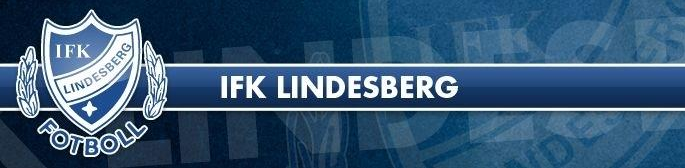                         Välkommen till IFK LindesbergIFK Lindesberg arbetar för att bli den ledande Fotbollsföreningen i Norra Länsdelen där vi  tillsammans skapar goda förutsättningar för att utvecklas och lyckas. Vi lägger stort fokus på att utbilda våra ledare och spelare.Medlemsavgift :                                         Licens:                   *Resor och transport för våra ideella ledare                                                 Betalar de aktiva som fyller   *Försäkringar,Licenser ,Träning/match 1-7ggr/vecka                                 15år det året*Tävlingskostnader för seriespel, domare, cuper m.m.  *Kansli och Klubblokal samt Konstgräshallen, Lokalhyror m.m*Utbildning av tränare och ledare samt domare*Material   (Bollar, Koner, Spelställ, Koner m.m)Medlemskap:*Spelare och ledare i vår organisation ska betala medlemsavgift.Spelaravgift:Samtliga aktiva betalar en spelaravgift utifrån ålder beroende på vilket lag samt ålder man tillhör.                                                                 Medlemsavgifter                     Spelaravgift                      Att betala*Medlemskap                                       400kr         *Familjemedlemskap                          600kr *Senior (15år och äldre)                     400Kr                 500kr                        900kr            *Ungdom  (10år-14år)                        400kr                  400kr                        800kr*Barn (9år och yngre)                         400kr                  300kr                        700kr*Stödmedlem                                       200kr                                                    200Kr*Bollskolan (första året)                     400kr                                                    400krBetalning skall göras på IFK Lindesbergs Bankgiro nummer:5651-4821             Uppge personnummer 10 siffror, Namn, Adress samt E-mailadress.                  Vid frågor kontakta gärna IFK:s Kansli på telefon  0581-15900  eller ifk.lindesberg@telia.com  